Отчёт о проведении ежегодного субботника«Зеленая весна» в 2020 году, МБДОУ №10 «Ягодка».В рамках реализации проектов Общероссийского экологического общественного движения «Зеленая Россия» и  эколого – патриотического проекта «Лес Победы» в МБДОУ №10 «Ягодка» была  проведена Всероссийская акция «Зеленая Россия».В Общероссийском субботнике приняли участие и провели все необходимые мероприятия работники МБДОУ №10, филиал п.Усть-Сахрай, филиал с. Хамышки. 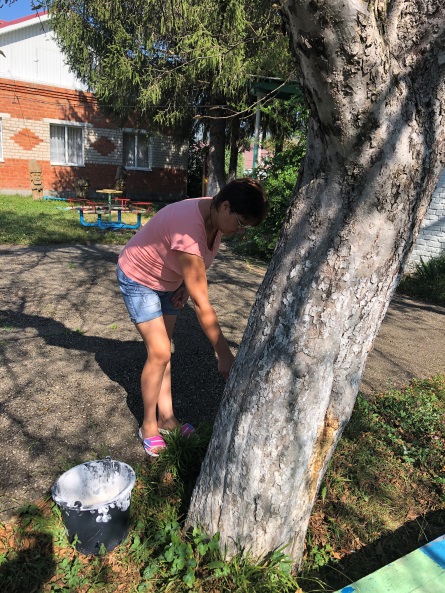 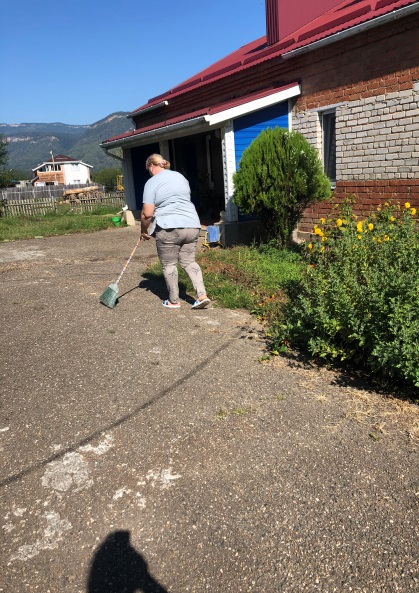 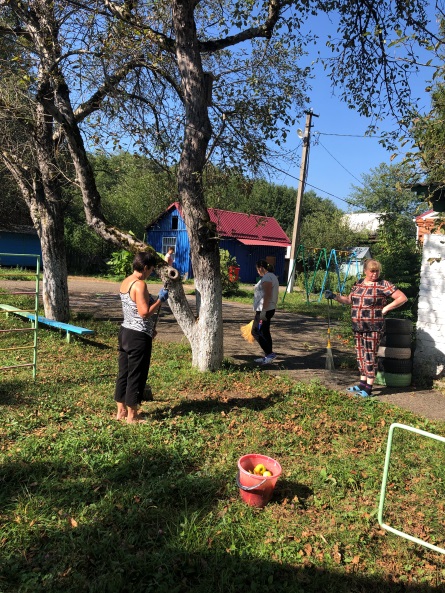 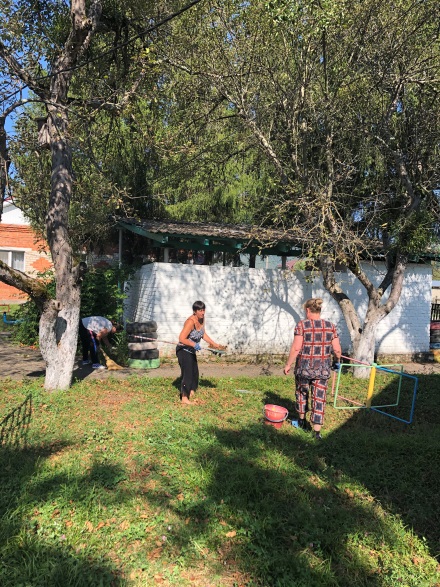 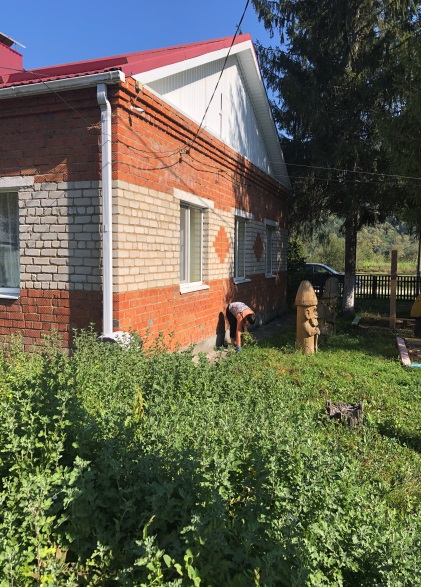 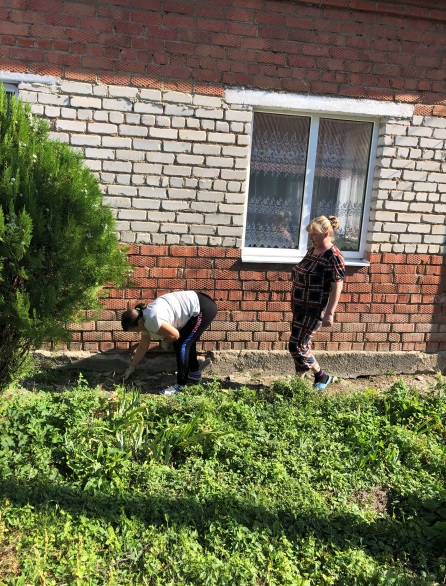 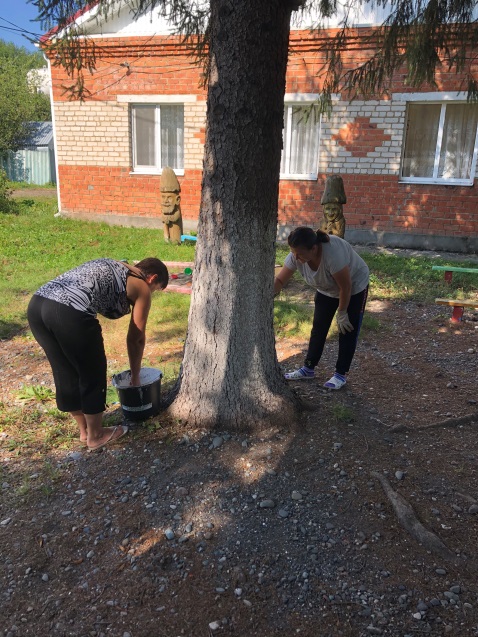 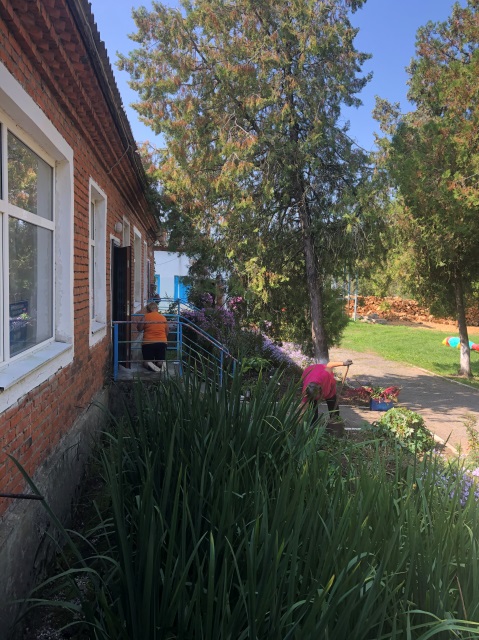 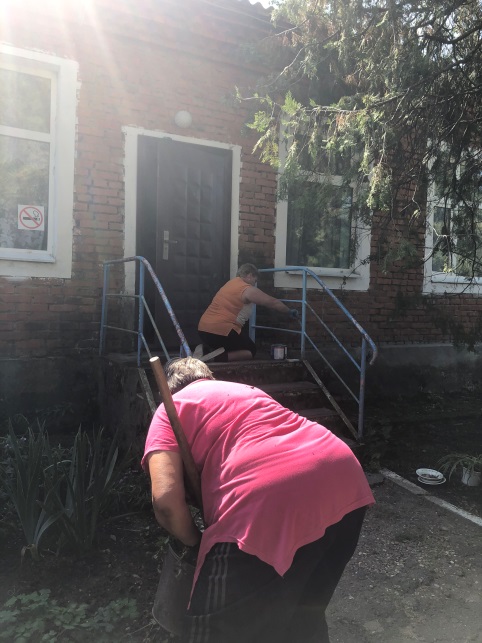 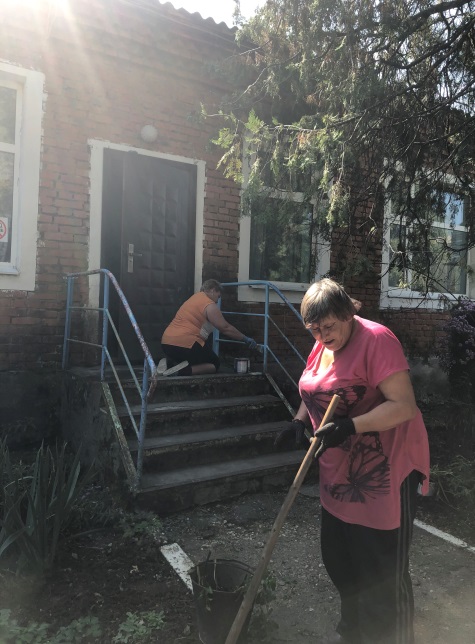 